Especificaciones para la producción de señalamientos requeridos 1 ESTRUCTURAS1.1 Requerimientos1.1.1 Modelos y medidas.Los modelos establecidos se enlistan a continuación:En versión de una cara:∆	Display∆	Bandera∆	Atril verticalLos modelos y las medidas se especifican en el Anexo 1.1.1.2 MaterialesLos herrajes deberán ser de acero inoxidable en tuercas y tornillos porque tienen una mayor resistencia para el uso en exteriores.La estructura debe ser de madera de primera calidad estufada tratada como a continuación se especifica:		1.1.3 TratamientoLa madera deberá tratarse a presión para preservarlas tanto de parásitos y como de la humedad del medio ambiente, con sales hidrosolubles OSMOSE K33 (CCA) o con preservador OZ-’R’. Este tratamiento protege cualquier tipo de madera seca sin acabados, expuesta en exteriores bajo condiciones de alto riesgo como humedad, ataque de mohos, hongos e insectos como la polilla. Evita que la madera se pudra, ya que la vuelve venenosa para los insectos, los hongos, etc. Este preservador repele la humedad haciendo a la madera más resistente a los cambios climatológicos al reducir las alteraciones dimensionales, las torceduras y las contracciones.Teniendo en cuenta que hay zonas de alta precipitación que actúan sobre la madera.  Estos dos procesos otorgan garantía por 3 años si se colocan a la intemperie y no están sumergidas total o parcialmente en agua dulce o salada. La madera deberá tener los cortes, perforaciones y medidas finales antes de ser tratada para garantizar que el tratamiento penetre de manera óptima y uniforme.Nota: no se aceptará bajo ningún concepto madera no tratada.		1.1.4 AcabadosLa madera deberá estar perfectamente cepillada y con los filos “boleados”.La ranura de la estructura en la cual entra la lámina deberá ser de una pulgada o 2.5 cm.	1.2 ReglamentaciónEl proveedor deberá garantizar los bienes durante la vigencia del servicio.2. LÁMINA2.1 Requerimientos2.1.1 Medidas. Las medidas y especificaciones de corte de las láminas se encuentran en el anexo 1, 1-A.	2.1.2 MaterialesTodas las láminas deberán ser de Alucobond, Alpolic, Alucomex o cualquier otra marca que cumpla la descripción del material: (material que consta de un polímero prensado por láminas de aluminio resistente a todo tipo de intemperie. El material debe tener un grosor de 4 mm.3. DISEÑO3.1 Requerimientos3.1.1 Medidas. Todas las medidas, son de acuerdo a las láminas de cada modelo.∆	Modelo Display∆	Modelo Bandera∆	Atril verticalDeberá incluirse un rebase de 10 mm en los laterales y en la parte superior para todos los modelos con el fin de que no se pierda contenido.3.1.2 DiseñoEl diseño deberá estar previamente validado por la Autoridad de la Zona Patrimonio.		3.1.3 ImágenesLas imágenes deberán contar con la resolución y calidad requerida para la impresión (ver inciso Impresión).Si las imágenes provienen de una cámara digital, la resolución mínima deberá ser de 10 megapixeles a la máxima calidad.Si son tomadas en el sistema tradicional, deberán digitalizarse a una resolución de 450 dpi y en tamaño carta como mínimo.En caso de que se use la imagen de la especie carismática en la foto principal, ésta no debe duplicarse en pequeño.		3.1.4 LogotiposLos logotipos que se incluirán se entregarán al prestador de servicio adjudicado a la firma del contrato.En caso de que se agreguen logotipos de Dependencias, Órganos Desconcentrados o entidades, deberán solicitarse previo al desarrollo del diseño, en una resolución mínima de 300 dpi y en tamaño media carta como mínimo o de preferencia en trazo, en los programas de Illustrator, Corel Draw o semejantes.		3.1.5 IconografíaLa iconografía deberá incluir los modelos autorizados por la Autoridad de la Zona Patrimonio. En caso de no contar con algún ícono que sea requerido por la AUTORIDAD DE LA ZONA PATRIMONIO, se deberá crear según los lineamientos establecidos.3.1.6 ClavesTodas las señales deberán incluir en el diseño la clave de identificación con número y tipo de señal. 3.1.7 TextosUna vez que cuenten con el visto bueno de la Autoridad de la Zona Patrimonio, los textos deberán ser revisados y aprobados por la Dirección de Imagen Institucional del Gobierno de la CDMX.En caso de requerir textos en inglés, éstos deberán ser traducidos por un traductor especializado contratado por el prestador de servicio.	3.1.8 TipografíasLas que se hayan escogido en base a las propuestas de diseño y deberán utilizarse en todas las señales.3.2 GeneralesTodo diseño deberá estar revisado y contar con la firma de aprobación de la Autoridad de la Zona Patrimonio.Una vez aprobado, el diseño deberá proporcionarse al prestador del servicio en un medio digital de almacenamiento.Cada uno de los archivos deberá nombrarse por número y tipo de señal.3.3 NormatividadLa razón por la que se solicitan rebases sólo en los laterales y superiores es para facilitar el montaje del vinil en las láminas, ya que deberá pegarse desde la orilla de la parte inferior hacia arriba.4. IMPRESIÓN	4.1 Requerimientos		4.1.1 ImpresiónLa impresión se hará en plotter para exterior en alta resolución y deberá tener en las tintas base solventes protección contra los rayos ultravioleta para exteriores.La impresión deberá tener calidad fotográfica, sin pixeles, en una resolución mínima de 720 hasta tipo 1200 dpi o su equivalente, dado que el material será utilizado en exteriores.La duración de la impresión deberá estar garantizada por 3 años de la prestación del servicio al aire libre bajo condiciones extremas de clima.4.1.2 MaterialesLa impresión deberá realizarse en vinil autoadherible, cuya durabilidad y elasticidad también esté garantizado en exteriores por la vigencia de la prestación del servicio.4.1.3 AcabadosLa impresión deberá protegerse con un recubrimiento antigraffiti.La impresión y película antigrafitti deberá adherirse y montarse sobre las láminas de Alpolic, Alucobond, etc., conforme al ANEXO 1, 1-ANota: No se aceptarán impresiones “bandeadas” o con colores diferentes a los del archivo original ni pixeleadas.4.2 GeneralesEl material impreso deberá ser revisado, aprobado y firmado por la Dirección Ejecutiva de Proyectos Especiales, a través de la Subdirección de Inspección y Registro de Programas y Proyectos a cargo de la Lic. Mabel Griselda Almaguer Torres; asimismo por la Dirección de Planeación Institucional y Desarrollo Territorial a cargo de la C. Angelina Méndez Álvarez..5. ENTREGA	5.1 Requerimientos		5.1.1 EnvíosLos servicios deberán entregarse en (LAB DESTINO) sin costo adicional para “La Autoridad de la Zona Patrimonio Mundial Natural y Cultural de la Humanidad en Xochimilco, Tláhuac y Milpa Alta del G.D.F.”, conforme al ANEXO 1-A, en un horario de 9:00 a 18:00 horas y/o abierto cuando así se requiera.5.1.2 AcabadosCualquier material que llegue dañado severamente a su destino por descuido durante su empaque y traslado deberá reponerse en su totalidad en un tiempo no mayor a 5 (días) naturales.5.1.3 TrasladosEn relación con los transportes necesarios para el traslado del material dentro del área en la que se van a colocar los letreros, se deben considerar con anticipación:o	Los permisos correspondientes en caso de ser necesarios al ingresar en lanchas o camiones pesados (en conjunto con la Autoridad de la Zona Patrimonio.6. COLOCACIÓN	6.1 Requerimientos6.1.1 PermisosLa Autoridad de la Zona Patrimonio, previo al inicio de la prestación del servicio, contará con los permisos correspondientes con las entidades y autoridades locales que se requiera.		6.1.2 AlmacenajeEl prestador del servicio deberá contar con una bodega durante el periodo de colocación, para evitar el maltrato de las señales.6.1.3 MaterialesEl prestador del servicio deberá disponer previamente los suministros que se usarán, como cemento, agua, arena, grava, etc. y todos los materiales de colocación, como tornillos y herrajes, planta de luz, soldadura, etc. con el fin de que no se interrumpa la colocación por falta de alguno de ellos.		6.1.5 Recursos Humanos	El prestador del servicio deberá contratar los servicios de una empresa local que tenga conocimiento de las características del suelo y las condiciones climáticas del área, para que en el futuro pueda realizar reparaciones o mantenimiento de requerirse (garantía establecida en el contrato).Se deberá llevar a cabo una plática con el personal de la Autoridad de la Zona Patrimonio para que se respeten las recomendaciones y las normas que rigen a la Zona Patrimonio.	6.2 Normatividad6.2.1 HorariosLa Autoridad de la Zona Patrimonio, a la firma del contrato entregará al prestador de servicio el programa de trabajo para la colocación a fin de establecer horarios de acuerdo con factores como la luz solar, el tránsito, la concurrencia de turistas, etc.Dichos horarios podrán variar, según la región, con el fin de aprovechar mejor la luz natural.		6.2.2 SuministrosEl prestador de Servicio deberá tomar en cuenta que en algunas zonas de las Zona Patrimonio, no existen recursos necesarios para la instalación, por lo que habrá que llevar suministros tales como plantas de luz, agua, rocas, piedras y todo lo necesario.El prestador del servicio deberá contar con una cantidad extra de suministros para sortear contingencias, así como llevar a cabo un inventario de herramientas y suministros previo a la colocación de los señalamientos.6.2.4 GeneralesEl colocador deberá tomar una fotografía del señalamiento una vez colocado, con el fin de incluirla en la carpeta de trabajo que será entregada a la Autoridad de la Zona Patrimonio.Siempre deberá considerarse que el señalamiento se colocará de manera que se evite en lo posible el flujo constante del viento, es decir, que debe ofrecer menos resistencia al mismo.Será conveniente acordar con la AUTORIDAD DE LA ZONA PATRIMONIO el tipo de apoyo que se brindará en el área y bajo qué condiciones.En algunos casos tendrá que instalarse la estructura primero y después la lámina, debido a la intensidad del viento durante el momento de colocación.El prestador del servicio deberá contar con GPS para verificar la ubicación, sobre todo en carreteras, caminos y ciertos parajes.El prestador del servicio deberá considerar los tipos de suelo por región y sus requerimientos específicos para la instalación, ya que:o	en caso de que la señal se coloque en arena suelta, será necesario contar con una herramienta como la de chorro de agua para lograr una profundidad adecuada del hoyo, pues es difícil escarbar con una pala porque el arena se resbala;o	bajo el suelo visible, a poca profundidad, puede haber roca sólida, en cuyo caso tendrá que utilizarse un taladro neumático (verificar el nombre) para perforar roca o concreto;o	la infraestructura federal o específica y regional del sitio, como la existencia de tuberías subterráneas, cableado de luz, etc., puede variar. Ésta debe dejarse en perfecto estado.7. SUPERVISIÓN	7.1 Requerimientos.El prestador de servicio deberá contar con personal capacitado en la instalación de señales y con conocimiento del manejo y reglamentación de la Zona Patrimonio.La Autoridad de la Zona Patrimonio a través de la Dirección Ejecutiva de Proyectos Especiales y la Dirección de Planeación Institucional y Desarrollo Territorial designará al personal responsable para supervisar el manejo de materiales y suministros.7.2 GeneralesEl prestador del servicio deberá nombrar a responsables expertos que conozcan el proyecto de señalización de la Autoridad de la Zona Patrimonio y que puedan tomar decisiones oportunas si se presentan cambios de último momento en relación con la colocación. La colocación deberá ser supervisada por los responsables del proyecto, quienes deberán otorgar su Vo. Bo. por cada señal colocada.El prestador del servicio deberá presentar los informes de cambios y ajustes y reportes de avances durante los procesos de colocación a los responsables en el Autoridad de la Zona Patrimonio, así como a las autoridades pertinentes, mediante reporte por escrito y archivo fotográfico. ANEXO No. 1-AANEXO No. 1-A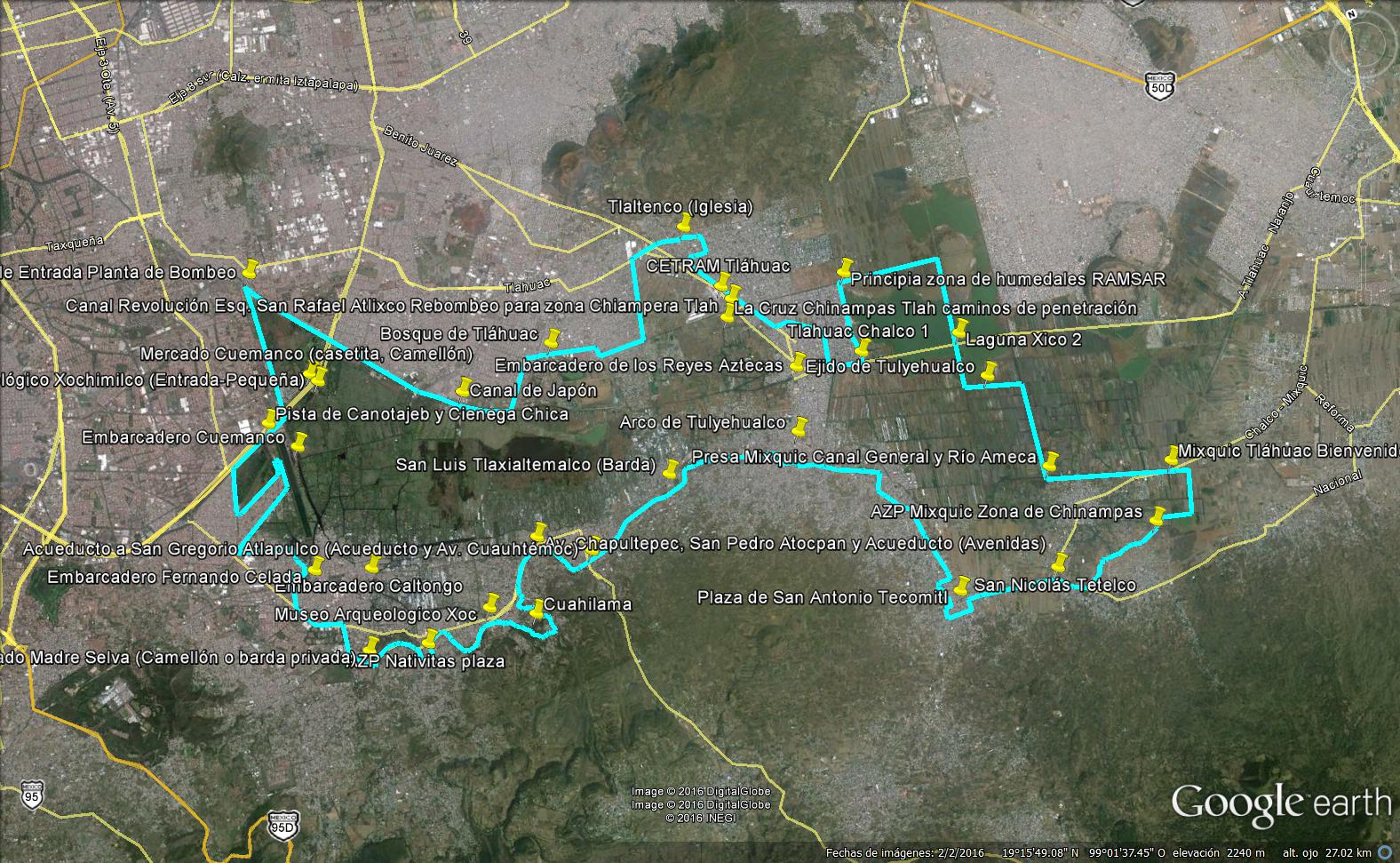 Se hicieron diferentes propuestas de diseño para que se pueda tener un mayor margen de elección que permita cumplir con los objetivos necesarios que son la promoción y difusión de la Zona Patrimonio, así como la delimitación del polígono.ANEXO No. 1-ALUGAR DE LA PRESTACIÓN DEL SERVICIO (DELEGACIÓN TLÁHUAC)LUGAR DE LA PRESTACIÓN DEL SERVICIO (DELEGACIÓN XOCHIMILCO)LUGAR DE LA PRESTACIÓN DEL SERVICIO (DELEGACIÓN MILPA ALTA)“EL PRESTADOR DEL SERVICIO”INFORMACIÓN CONFIDENCIAL_____________________________C. INFORMACIÓN CONFIDENCIALCONS. DESCRIPCIÓN DE LOS SERVICIOSUNIDAD DE MEDIDACANTIDADPRECIO UNITARIOSUBTOTAL1SEÑAL MODELO DISPLAY UNA CARA MEDIDAS DE 3.30 MTS. DE ALTO X 1.70 MTS. DE ANCHO, ELABORADA EN MADERA DE PRIMERA CALIDAD ESTUFADA Y TRATADA A BASE DE SALES HIDROSOLUBLES OZR, INCLUYE: LAMINADO GRAFITI, MONTAJE DE LÁMINA ALUCOBOND, ALPOLIC DE 4 mm DE ESPESOR, TORNILLERÍA DE ACERO INOXIDABLE, ARMADO Y ACABADO Y TODO LOS MATERIALES NECESARIOS PARA SU CORRECTA EJECUCIÓN Y PUESTA EN SITIO DENTRO DEL POLIGONO DECLARADO POR LA UNESCO.SERVICIO9 26,374.00237,366.002SEÑAL MODELO BANDERA UNA CARA MEDIDAS DE 3.30 MTS. DE ALTO X 97.5 CM DE ANCHO, ELABORADA EN MADERA DE PRIMERA CALIDAD ESTUFADA Y TRATADA A BASE DE SALES HIDROSOLUBLES OZR, INCLUYE: LAMINADO ANTIGRAFITI, MONTAJE DE LÁMINA ALUCOBOND, ALPOLIC DE 4 mm DE ESPESOR, TORNILLERÍA DE ACERO INOXIDABLE, ARMADO Y ACABADO Y TODO LOS MATERIALES NECESARIOS PARA SU CORRECTA EJECUCIÓN Y PUESTA EN SITIO DENTRO DEL POLIGONO DECLARADO POR LA UNESCO.SERVICIO1923,126.00439,394.003SEÑAL MODELO ATRIL VERTICAL MEDIDAS DE 1.80 MTS. DE ALTO X 48.0 CM DE ANCHO, ELABORADA EN MADERA DE PRIMERA CALIDAD ESTUFADA Y TRATADA A BASE DE SALES HIDROSOLUBLES OZR, INCLUYE: LAMINADO GRAFITI, MONTAJE DE LÁMINA ALUCOBOND, ALPOLIC DE 4 mm DE ESPESOR, TORNILLERÍA DE ACERO INOXIDABLE, ARMADO Y ACABADO Y TODO LOS MATERIALES NECESARIOS PARA SU CORRECTA EJECUCIÓN Y PUESTA EN SITIO DENTRO DEL POLIGONO DECLARADO POR LA UNESCO.SERVICIO314,413.3343,240.00SUBTOTAL720,000.00I.V.A.115,200.00TOTAL835,200.00No.LugarReferencia Avenida, Calzada, CalleDescripciónTipo de señalamiento1San Andrés MixquicCamino Real Mixquic-Tezompa, Pról. Alhelí y ZacatencoBandera2Bosque de TláhuacLa Turba casi esq. Heberto CastilloSe encuentra un camellón estrecho con árboles y tienen como metro y medio de separación, en una parte del camellón no hay árboles.Bandera3TláhuacRiachuelo Serpentino, Bajo puente del CETRAMDescripción de AZPBandera4TláhuacEntre José Bernal y Mar de la TranquilidadEs una avenida de un solo sentido, se encuentran camellones a su alrededor, sería una buena opción en frente de la clínica dental Atlixco, es una casa verde y enfrente se encuentra un pequeño camellón.Display5Embarcadero de los Reyes AztecasTláhuac - Tulyehualco y Juan PalomoEn los arcos que es el camino hacia embarcarDisplay6La Cruz 400 mts. Al sur de Bajo puente CETRAMAtril vertical7Zona de Humedales en TláhuacTláhuac-Chalco cruce con camino a las baterías de pozosSeñalamiento donde está el cruce, a un lado del señalamiento verdeBandera8San Andrés MixquicMixquic-Chalco a 50 mts. De calle Luz María AguilarEn el camellón debajo de los letreros de bienvenidaDisplay9Presa MixquicCanal General y Río AmecaEs una calle, en sus orillas se encuentran árboles y a sus alrededores son áreas verdes y algunas casas.Bandera10San Nicolás Tetelco Emiliano Zapata y 5 de mayoEs una calle donde hay casas y locales.Bandera11Tlaltenco Miguel Hidalgo entre Centenario y San Francisco TlaltencoEn la plaza frente a la iglesia o bien a un costado de la entrada de la iglesia o en la plaza detrás de la iglesiaBandera12Tláhuac Entre San José y BaracoaEs una calle en donde podemos encontrar áreas verdes, del otro lado hay casas y negociosDisplay13Canal de JapónCanal de Chalco y PirañaEn las bancas del parque o a la entrada del CanalDisplayLugarReferencia Avenida, Calzada, CalleDescripciónTipo de señalamiento14San Gregorio Atlapulco Acueducto y CuauhtémocEs una avenida en forma de cruz, en el centro de encuentra un pequeño camellón con algunos árboles, ideal para poner el señalamiento.Display15TulyehualcoTláhuac-Tulyehualco y División del NorteSe encuentra a un costado o frente al arco Bandera16San Luis Tlaxialtemalco Chapultepec y Acueducto (Camino a San Pedro Actopan)Es un cruce en forma de “Y” más adelante se encuentra un puente, se puede ver en auto.Bandera17El Pueblo de NativitasMiguel Hidalgo y Vicente GuerreroPlaza con quiosco, puede ser en la jardinera o en los arcosBandera18Museo Arqueológico de XochimilcoXochimilco-Tulyehualco entre Nezahualcóyotl y La PlantaA la entradaBandera19Ciénega Grande y Ciénega ChicaPaseo Sicilia entre Nimes y AriesEn la entrada de bombeoBandera20CuahilamaEntre Prolongación 2 de abril y TepozánEs una calle, se encuentran casas y negocios, sería una buena opción cerca del sistema de aguas de México, podemos encontrar áreas verdes y se podría poner el señalamiento.Atril vertical21Ejido de TulyehualcoPaso del ToroEs una calle, a su alrededor podemos encontrar áreas verdes.Bandera22Embarcadero Caltongo Av. Nuevo León (entre San Juan Potrero y 3era Cda. De Nuevo León.)En el embarcadero, en la taquilla, paso de gente. En la pared de la taquillaBandera23Embarcadero CuemancoAntiguo Canal de CuemancoEn la parte de los ArcosDisplay24Embarcadero Fernando CeladaGuadalupe I. Ramírez Entre Pino y Margarita Maza de JuárezEn la jardinera o debajo del anuncio del EmbarcaderoAtril25Mercado de Cuemanco Anillo Periférico pasado en puente de acceso al PEXPodemos encontrar varios camellones sería una buena opción cerca de la caseta.Display26Mercado Madre Selva Av. 16 de Septiembre esq. MadreselvaEs una avenida, en medio se encuentra un camellón y a sus alrededores hay casas y negocios. (camellón o barda privada)Bandera27Parque Ecológico Xochimilco Anillo Periférico explanada del PEXEn la entrada al parque. (entrada pequeña)Display28Pista de CanotajeAnillo Periférico pasado el deposito vehicular CuemancoEs una avenida con un camellón amplio a su alrededor hay áreas verdes y un puente.Bandera29Zona de Humedales en XochimilcoRafael Castillo Esq. Riachuelo SerpentinoEs una calle, a sus alrededores hay áreas verdes.Bandera30San Luis Tlaxialtemalco Av. 5 de mayo Esq. FloriculturaEs una pequeña avenida donde hay casas, puestos y locales. (barda)BanderaLugarReferencia Avenida, Calzada, CalleDescripciónTipo de señalamiento31San Antonio TecomitlJose Ma. Morelos entre 5 de mayo y De la CorregidoraPlaza. En las jardineras junto al comisariado o junto a la entrada de la iglesiaBandera“ÁREA REQUIERENTE”INFORMACIÓN CONFIDENCIAL____________________________Dra. Norma Teresa Ruz Varas Directora Ejecutiva de Proyectos Especiales“ÁREA REQUIERENTE”INFORMACIÓN CONFIDENCIAL______________________________Lic. Mabel Griselda Almaguer TorresSubdirectora de Inspección y Registro de Programas y Proyectos “ÁREA REQUIERENTE”INFORMACIÓN CONFIDENCIAL____________________________C. Angelina Méndez ÁlvarezDirectora de Planeación Institucional y Desarrollo Territorial“ÁREA REQUIERENTE”INFORMACIÓN CONFIDENCIAL______________________________Lic. Rubén Escamilla SalinasDirector de Infraestructura y Desarrollo de la Comunidad 